InterRisk Towarzystwo Ubezpieczeń S.A.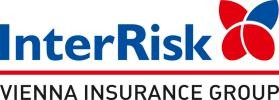 Vienna Insurance GroupOddział I Katowice40-129 Katowiceul. Misjonarzy Oblatów 11Przedstawiciel Generalny InterRisk TU S.A.Grzegorz Sikoratel. 602 696 855, e-mail: interriskczwa2@o2.plInterRisk Kontakt602 696 855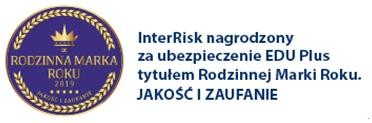 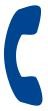 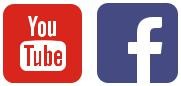 PROGRAM  OCHRONY UBEZPIECZENIOWEJ EDU PLUSOferta dla: VIII Liceum Ogólnokształcące w Częstochowie◼ JAKĄ OCHRONĘ ZAPEWNIA UBEZPIECZENIE?2Podstawa prawnaOgólne Warunki Ubezpieczenia Edu Plus zatwierdzone uchwałą nr 01/03/03/2020 Zarządu InterRisk Towarzystwo Ubezpieczeń Spółka Akcyjna Vienna Insurance Group z dnia 3 marca 2020 r. wraz zpostanowieniami dodatkowymi i odmiennymi od OWUZAKRES UBEZPIECZENIAZAKRES UBEZPIECZENIAZAKRES UBEZPIECZENIAWARIANTY SUM UBEZPIECZENIA NNWZAKRES UBEZPIECZENIAZAKRES UBEZPIECZENIAZAKRES UBEZPIECZENIAWARIANT AZAKRES UBEZPIECZENIAZAKRES UBEZPIECZENIAZAKRES UBEZPIECZENIA20.000 złZAKRES UBEZPIECZENIAZAKRES UBEZPIECZENIAZAKRES UBEZPIECZENIAWYSOKOŚĆ ŚWIADCZEŃI - ŚWIADCZENIA BĘDĄCE NASTĘPSTWEM NIESZCZĘŚLIWEGO WYPADKUI - ŚWIADCZENIA BĘDĄCE NASTĘPSTWEM NIESZCZĘŚLIWEGO WYPADKUI - ŚWIADCZENIA BĘDĄCE NASTĘPSTWEM NIESZCZĘŚLIWEGO WYPADKUI - ŚWIADCZENIA BĘDĄCE NASTĘPSTWEM NIESZCZĘŚLIWEGO WYPADKUOPCJA PODSTAWOWA PLUSZ tytułu uszczerbku na zdrowiu w wyniku NW :Z tytułu uszczerbku na zdrowiu w wyniku NW :OPCJA PODSTAWOWA PLUS100% uszczerbku na zdrowiu w wyniku NW100% uszczerbku na zdrowiu w wyniku NW20.000 złOPCJA PODSTAWOWA PLUSza 1% uszczerbku na zdrowiu w wyniku NW do 70% uszczerbku – 1% SUza 1% uszczerbku na zdrowiu w wyniku NW do 70% uszczerbku – 1% SU200 złOPCJA PODSTAWOWA PLUSza 1% uszczerbku na zdrowiu w wyniku NW powyżej 70% uszczerbku – 1,5% SUza 1% uszczerbku na zdrowiu w wyniku NW powyżej 70% uszczerbku – 1,5% SU300 złOPCJA PODSTAWOWA PLUSkoszty nabycia wyrobów medycznych wydawanych na zlecenie oraz zakup lub naprawa okularówkorekcyjnych lub aparatu słuchowego uszkodzonych w wyniku NW na terenie placówki oświatowej do 200 złkoszty nabycia wyrobów medycznych wydawanych na zlecenie oraz zakup lub naprawa okularówkorekcyjnych lub aparatu słuchowego uszkodzonych w wyniku NW na terenie placówki oświatowej do 200 złdo 6.000 zł200 złOPCJA PODSTAWOWA PLUSkoszty przekwalifikowania zawodowego osób niepełnosprawnychkoszty przekwalifikowania zawodowego osób niepełnosprawnychdo 6.000 złOPCJA PODSTAWOWA PLUSśmierć Ubezpieczonego w wyniku NWśmierć Ubezpieczonego w wyniku NW20.000 złOPCJA PODSTAWOWA PLUSśmierć Ubezpieczonego w wyniku NW na terenie placówki oświatowej oraz poza placówką oświatową, o ileUbezpieczony był pod opieką pracownika placówki oświatowejśmierć Ubezpieczonego w wyniku NW na terenie placówki oświatowej oraz poza placówką oświatową, o ileUbezpieczony był pod opieką pracownika placówki oświatowej50.000 złOPCJA PODSTAWOWA PLUSśmierć rodzica lub opiekuna prawnego Ubezpieczonego w wyniku NWśmierć rodzica lub opiekuna prawnego Ubezpieczonego w wyniku NW2.000 złOPCJA PODSTAWOWA PLUSśmierć obojga rodziców lub opiekunów prawnych Ubezpieczonego w wyniku NWśmierć obojga rodziców lub opiekunów prawnych Ubezpieczonego w wyniku NW6.000 złOPCJA PODSTAWOWA PLUSwstrząśnienie mózgu w wyniku nieszczęśliwego wypadku pod warunkiem trzydniowego pobytu w szpitalu -dodatkowe jednorazowe świadczeniewstrząśnienie mózgu w wyniku nieszczęśliwego wypadku pod warunkiem trzydniowego pobytu w szpitalu -dodatkowe jednorazowe świadczenie200 złOPCJA PODSTAWOWA PLUSpogryzienie przez psa - dodatkowe jednorazowe świadczeniepogryzienie przez psa - dodatkowe jednorazowe świadczenie200 złOPCJA PODSTAWOWA PLUSpokąsanie, ukąszenie – pod warunkiem dwudniowego pobytu w szpitaludodatkowe jednorazowe świadczeniepokąsanie, ukąszenie – pod warunkiem dwudniowego pobytu w szpitaludodatkowe jednorazowe świadczenie400 złOPCJA PODSTAWOWA PLUSkoszty korepetycji powstałe na skutek NW, do 10 godzin lekcyjnychkoszty korepetycji powstałe na skutek NW, do 10 godzin lekcyjnychdo 500 złOPCJA PODSTAWOWA PLUSkoszty porady psychologa w związku z NW lub śmiercią rodzica lub opiekuna prawnego w wyniku NWkoszty porady psychologa w związku z NW lub śmiercią rodzica lub opiekuna prawnego w wyniku NWdo 500 złOPCJA PODSTAWOWA PLUSuszkodzenia ciała w wyniku nieszczęśliwego wypadkujednorazowe świadczenieuszkodzenia ciała w wyniku nieszczęśliwego wypadkujednorazowe świadczenie150 złOPCJE DODATKOWED2Oparzenia w wyniku NW1.000 złOPCJE DODATKOWED4Pobyt Ubezpieczonego w szpitalu w wyniku NW – płatny od 1-go dnia max. za 100 dni pobytu w szpitalu (przy min. 3 dniowym pobycie w szpitalu);50 zł/dzieńOPCJE DODATKOWED10Koszty leczenia w wyniku NW poniesione na terenie RP z podlimitem:- na odbudowę stomatologiczną uszkodzonego lub utraconego zęba stałego- na rehabilitację w wyniku NWdo 200 złdo 200 złdo 200 złII - ŚWIADCZENIA ZWIĄZANE Z CHOROBĄ LUB JEJ NASTĘPSTWAMIII - ŚWIADCZENIA ZWIĄZANE Z CHOROBĄ LUB JEJ NASTĘPSTWAMIII - ŚWIADCZENIA ZWIĄZANE Z CHOROBĄ LUB JEJ NASTĘPSTWAMIII - ŚWIADCZENIA ZWIĄZANE Z CHOROBĄ LUB JEJ NASTĘPSTWAMIOPCJA PODSTAWOWA PLUSuszczerbek na zdrowiu w wyniku ataku padaczkidodatkowe jednorazowe świadczenieuszczerbek na zdrowiu w wyniku ataku padaczkidodatkowe jednorazowe świadczenie200 złOPCJA PODSTAWOWA PLUSrozpoznanie u Ubezpieczonego sepsydodatkowe jednorazowe świadczenierozpoznanie u Ubezpieczonego sepsydodatkowe jednorazowe świadczenie4.000 złOPCJA PODSTAWOWA PLUSrozpoznanie u Ubezpieczonego chorób odzwierzęcych: bąblowica, toksoplazmoza, wścieklizna - dodatkowe jednorazowe świadczenierozpoznanie u Ubezpieczonego chorób odzwierzęcych: bąblowica, toksoplazmoza, wścieklizna - dodatkowe jednorazowe świadczenie1.000 złOPCJA PODSTAWOWA PLUSnagłe zatrucie gazami, porażenie prądem lub piorunem, zatrucie pokarmowe pod warunkiem trzydniowegopobytu w szpitalunagłe zatrucie gazami, porażenie prądem lub piorunem, zatrucie pokarmowe pod warunkiem trzydniowegopobytu w szpitalu1.000 złOPCJE DODATKOWED5Pobyt Ubezpieczonego w szpitalu w wyniku choroby – płatny od 2-go dnia max. za 100 dni pobytu w szpitalu40 zł/dzieńSKŁADKA OGÓŁEM ZA OSOBĘ ZA ROCZNY OKRES UBEZPIECZENIASKŁADKA OGÓŁEM ZA OSOBĘ ZA ROCZNY OKRES UBEZPIECZENIASKŁADKA OGÓŁEM ZA OSOBĘ ZA ROCZNY OKRES UBEZPIECZENIA40 zł